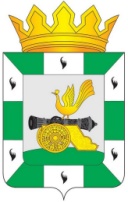 МУНИЦИПАЛЬНОЕ ОБРАЗОВАНИЕ «СМОЛЕНСКИЙ РАЙОН» СМОЛЕНСКОЙ ОБЛАСТИПУБЛИЧНЫЕ СЛУШАНИЯРЕШЕНИЕот 13 декабря 2021 года             № 3О проекте бюджета муниципального образования «Смоленский район» Смоленской области на 2022 год и плановый период 2023 и 2024 годов	Рассмотрев вынесенное на публичные слушания в муниципальном образовании «Смоленский район» Смоленской области решение Смоленской районной Думы от 25 ноября 2021 года № 95 «О проекте бюджета муниципального образования «Смоленский район» Смоленской области на 2022 год и плановый период 2023 и 2024 годов», руководствуясь статьей 13 Устава муниципального образовании «Смоленский район» Смоленской области, решением Смоленской районной Думы от 25 ноября 2021 года № 96 «О назначении публичных слушаний, установлении порядка учета предложений по решению Смоленской районной Думы «О проекте бюджета муниципального образования «Смоленский район» Смоленской области на 2022 год и плановый период 2023 и 2024 годов» и участии граждан в его обсуждении», порядком организации и проведения публичных слушаний в муниципальном образовании «Смоленский район» Смоленской области, утвержденным решением Смоленской районной Думы от 22 августа 2012 года № 103, участники публичных слушаний	РЕШИЛИ:1. Рекомендовать Смоленской районной Думе утвердить (принять) проект решения о бюджете муниципального образования «Смоленский район» Смоленской области на 2022 год и плановый период 2023 и 2024 годов (решение Смоленской районной Думы от 25 ноября 2021 года № 95, опубликованное в газете «Сельская правда» от 1 декабря 2021 года № 96 (8070) с изменениями.2. Решение публичных слушаний опубликовать в газете «Сельская правда».Председательствующий публичных слушанийпредседатель Смоленской районной Думы                                      С.Е. Эсальнек